О внесении изменений в решение Муниципального Совета городского поселения Тутаев от 30.10.2013 № 19 В соответствии со статьей 179.4 Бюджетного кодекса Российской Федерации, Федеральным законом от 08.11.2007 № 257-ФЗ «Об автомобильных дорогах и о дорожной деятельности в Российской Федерации и о внесении изменений в отдельные законодательные акты Российской Федерации», Федеральным законом от 06.10.2003 № 131-ФЗ «Об общих принципах организации местного самоуправления в Российской Федерации», Уставом городского поселения Тутаев, а также согласно информации о необходимости изменения муниципального правового акта (исх. от 10.06.2015 № 7-21-2015), поступившей из Тутаевской межрайонной прокуратуры, Муниципальный Совет городского поселения Тутаев РЕШИЛ: 1. Внести в приложение № 1 к решению Муниципального Совета городского поселения Тутаев от 30.10.2013 № 19 «О дорожном фонде городского поселения Тутаев» (в редакции решений Муниципального Совета городского поселения Тутаев от 11.12.2013 № 24, от 03.09.2014 № 70, от 10.12.2014 № 88, от 18.02.2015 № 97) следующие изменения:1.1. Подпункт «г» пункта 2.1 раздела 2 изложить в следующей редакции:«г) отчислений в размере не более 30% от суммы поступлений налоговых и неналоговых доходов бюджета городского поселения Тутаев, в том числе от:- налога на доходы физических лиц,- единого сельскохозяйственного налога,- налога на имущество физических лиц,- земельного налога,- доходов от использования имущества, находящегося в государственной и муниципальной собственности,- доходов от продажи материальных и нематериальных активов,- прочих неналоговых доходов;».1.2. В приложении № 1 к Положению о муниципальном дорожном фонде городского поселения Тутаев «СМЕТА доходов и расходов                    муниципального дорожного фонда городского поселения Тутаев на ____год» строку под № 4 раздела «ДОХОДЫ-всего:» изложить в следующей редакции:1.3. В приложении № 1 к Положению о муниципальном дорожном фонде городского поселения Тутаев «СМЕТА доходов и расходов муниципального дорожного фонда городского поселения Тутаев на ____год» строки под № 2.1, 2.2, 2.3 раздела «РАСХОДЫ-всего:» изложить в следующей редакции:2. Опубликовать настоящее решение в официальном средстве массовой информации - Тутаевской массовой муниципальной газете «Берега».3. Настоящее решение вступает в силу с момента его опубликования.4. Контроль исполнения настоящего решения возложить на комиссию по налоговой политике, бюджету и финансам Муниципального Совета городского поселения Тутаев (Романюк А.И.)Глава городского поселения Тутаев                                         С.Ю. Ершов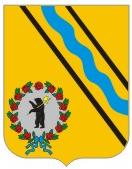 РЕШЕНИЕ МУНИЦИПАЛЬНОГО СОВЕТА ГОРОДСКОГО ПОСЕЛЕНИЯ ТУТАЕВ  «29» июля 2015 г.                                       № 1164Не более 30 % от налоговых и неналоговых доходов бюджета городского поселения Тутаев, предусмотренных в подпункте «г» пункта 2.1 раздела 2 в приложении № 1 к решению Муниципального Совета городского поселения Тутаев от 30.10.2013 № 19 «О дорожном фонде городского поселения Тутаев» (в действующей редакции) (за исключением предусмотренных в п. 5 настоящей сметы)2.1капитальный ремонт автодорог местного значения городского поселения Тутаев, а также проектирование соответствующих работ и проведение необходимых государственных экспертиз, в том числе:2.1.1капитальный ремонт автодорог местного значения городского поселения Тутаев2.1.2проектирование соответствующих работ и проведение необходимых государственных экспертиз2.2ремонт автодорог местного значения городского поселения Тутаев, а также проектирование соответствующих работ и проведение необходимых государственных экспертиз, в том числе:2.2.1ремонт автодорог местного значения городского поселения Тутаев2.2.2проектирование соответствующих работ и проведение необходимых государственных экспертиз2.3содержание автодорог местного значения городского поселения Тутаев